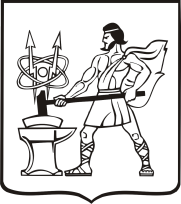 СОВЕТ ДЕПУТАТОВ ГОРОДСКОГО ОКРУГА ЭЛЕКТРОСТАЛЬМОСКОВСКОЙ ОБЛАСТИРЕШЕНИЕот 24.08.2023 № 269/42О внесении изменения в Положение о порядке организации и проведения публичных слушанийВ соответствии с Федеральным законом от 06.10.2003 № 131-ФЗ «Об общих принципах организации местного самоуправления в Российской Федерации», с целью приведения муниципальных правовых актов в соответствие Уставу городского округа Электросталь Московской области в части определения периодического печатного издания, распространяемого на территории городского округа Электросталь Московской области  для официального опубликования муниципальных нормативных правовых актов, Совет депутатов городского округа Электросталь Московской области РЕШИЛ:1. Внести в Положение о порядке организации и проведения публичных слушаний, утвержденное решением Совета депутатов городского округа Электросталь Московской области от 29.05.2019 № 367/57 (с изменениями, внесенными решениями Совета депутатов городского округа Электросталь Московской области от 22.06.2020 № 437/73, от 17.02.2022 № 119/25), следующее изменение: 1.1. Пункт 2.1 раздела 2 изложить в следующей редакции:         «2.1. Проект муниципального правового акта, предлагаемого к обсуждению на публичных слушаниях,  решение Совета депутатов городского округа либо постановление (распоряжение) Администрации городского округа, устанавливающее дату, время и место проведения публичных слушаний, орган, уполномоченный на их организацию и проведение, его состав и его контактную информацию, источники размещения полной информации о подготовке и проведении публичных слушаний, а также, в необходимых случаях, состав участников публичных слушаний, подлежащих оповещению,  подлежит опубликованию в периодическом печатном издании, распространяемом в городском округе Электросталь Московской области, определяемом для официального опубликования муниципальных правовых актов и соглашений по результатам заключения муниципального контракта на соответствующий год и размещению на официальном сайте городского округа в информационно-телекоммуникационной сети Интернет не позднее чем за 10 дней до дня проведения публичных слушаний.». 2. Опубликовать настоящее решение в газете «Молва» и разместить на официальном сайте городского округа Электросталь Московской области в информационно-телекоммуникационной сети «Интернет» по адресу: www.electrostal.ru .          3. Настоящее решение вступает в силу после его официального опубликования.4. Контроль за исполнением настоящего решения возложить на заместителя Главы Администрации городского округа Электросталь Московской области Лаврова Р.С.Председатель Совета депутатов городского округа                                                                                                О.И. МироничевГлава городского округа                                                                                                                                    И.Ю. Волкова